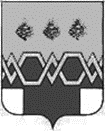 ДУМАМ А К С А Т И Х И Н С К О Г ОМ У Н И Ц И П А Л Ь Н О Г О  О К Р У Г АТ В Е Р С К О Й  О Б Л А С Т ИР Е Ш Е Н И ЕОт 21.12.2022 года                                                                                                                № 62О изменении наименования администрации Максатихинского района Тверской областиВ соответствии с Гражданским кодексом Российской Федерации, Федеральными законами от 12.01.1996 № 7-ФЗ «О некоммерческих организациях», от 06.10.2003 № 131-ФЗ «Об общих принципах организации местного самоуправления в Российской Федерации», законом Тверской области от 07.04.2022  № 11-ЗО «О преобразовании муниципальных образований, входящих в состав территории муниципального образования Тверской области Максатихинский муниципальный район, путем объединения поселений и создания вновь образованного муниципального образования с наделением его статусом муниципального округа и внесения изменений в отдельные законы Тверской области»,ДУМА МАКСАТИХИНСКОГОМУНИЦИПАЛЬНОГО ОКРУГА РЕШИЛА:1. Переименовать Администрацию Максатихинского района Тверской области (ИНН 6932001025, ОГРН 1026901948248, местонахождение: 171900, Тверская область, Максатихинский район, п. Максатиха, пл. Свободы, 2) в Администрацию Максатихинского муниципального округа Тверской области – полное наименование, сокращенное наименование – Администрация Максатихинского муниципального округа.2. Уполномочить Главу Максатихинского муниципального округа Тверской области Хованова Максима Валерьевича выступить заявителем в Межрайонной инспекции Федеральной налоговой службы № 12 по Тверской области в целях государственной регистрации изменений в сведения о юридическом лице, связанных с внесением изменений в учредительные документы.3. Настоящее решение вступает в силу со дня его принятия, подлежит официальному опубликованию в газете «Вести Максатихи» и размещению на официальном сайте Максатихинского муниципального округа Тверской области в информационно-телекоммуникационной сети Интернет.Председатель Думы Максатихинскогомуниципального округа                                                                                      Н.А. Кошкаров